Volunteer Driver GuidelinesVolunteer Driver Position DescriptionMain Duties:Drive Wheels of Hope clients wherever they want to go within our service area.  Medical appointments, shopping, and social visits are frequent destinations.  Provide door through door service to every client and assist them with basic errands when necessary (such as grocery shopping and filling prescriptions).  Time Frame:Length of commitment:	One year with a minimum of four hours per month.Schedule:			Flexible.  We will accommodate your schedule.Requirements:Valid driver’s license and at least three years of driving experience.A safe driving record with no moving violations for at least three years.Clear criminal history check.Proof of liability insurance for each vehicle used to transport clients.Current registration for each vehicle used to transport clients.Personal references from three non-relatives.Benefits:Make a positive difference in someone’s life.Develop lasting relationships and personal connections with the people you help.Meet other community-minded people.Learn more about the people who live in your community.Receive training and build your resume.Invitations to volunteer appreciation events.Volunteer Responsibilities:1.	Maintain an insured and registered vehicle.  Inform the Wheels of Hope office of any changes to your motor vehicle record and/or insurance policy.2.	Provide safe, clean, and comfortable transportation.3.	Arrive on time to pick up clients.4.	No smoking during the entire shift.5.	Do not consume alcohol or take prescription drugs that will affect your ability to drive before or during your shift.6.	Have the Wheels of Hope magnetic placard visible on the passenger side door.7.	Maintain a professional demeanor at all times with Wheels of Hope clients.  Accepting tips or gifts from clients is prohibited.8.	Call the Wheels of Hope office (706-765-8332) with any unexpected issues during your shift, such as running late or inability to start or complete a scheduled ride.9.	Maintain confidentiality of our clients at all times.  Sharing their personal information with anyone outside of Wheels of Hope is prohibited.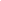 Volunteer Driver ApplicationFull Name: ___________________________________Address: ______________________________________________________Telephone: (Home) ______________ (Cell) _________________ (Other) ____________Email: ___________________________    DOB: ___/___/____Driver’s License Number: ________________   State: _____  Exp.: ___/___/____What is your gender? _______________________________   Prefer not to answer ☐Emergency Contact:____________________________________________________________	Name				Relationship				Phone____________________________________________________________	Street Address			City		State/Zip			EmailDriving:Years driving experience: ________ Estimated miles driven last year: ___________When was the last time your vision was examined? _____________Is your vision adequate for driving safely? _______________________________								Please list any limitationsEmployment:Current employment:  None ☐    Full-time ☐    Part-time ☐    Between jobs ☐    Retired ☐  Occupation(s): __________________________________________________References:Please list three people not related to you whom you have known for at least one year:1.___________________________________________________________	Name		Phone and/or mailing address			How acquainted?			#years2.___________________________________________________________	Name		Phone and/or mailing address			How acquainted?			#years3.___________________________________________________________	Name		Phone and/or mailing address			How acquainted?			#yearsHave you had any past criminal convictions or any charges currently pending against you in a court of law?____________________________________________________________If yes, please explainHave you been convicted of any moving violations in the past three years? _____________________________________________________________________If yes, please explainThis information is correct to the best of my knowledge.  I give Wheels of Hope permission to verify this information and contact my references._____________________________________		____________			Signature                                                                                                                                       DateHow did you hear about Wheels for Hope? _______________________________What specifically led you to volunteer with us? ________________________________________________________________________________________What other volunteer work have you done before? ______________________________________________________________________________________Are you a member of any professional organizations or labor unions?  Yes ☐	No ☐Please list: ______________________________________________________Have you ever served on active duty in the U.S. Armed Forces, Military Reserves, or National Guard?	Yes ☐		No ☐Education:Highest grade/Degree Completed: ____________________________________Have you had first aid training?  ☐ Yes		☐ NoIf yes, please list date last training was completed ________________Ethnic Background:African American ☐	Asian ☐	Caucasian ☐		Hispanic or Latino ☐Hawaiian/Pacific Islander ☐	Indigenous ☐	Not listed ☐ Please specify _______Volunteer Driver Weekly Schedule:Wheels of Hope will work with your weekly schedule.  We provide transportation 24 hours a day, 7 days a week.  How many days of the week are you willing to drive? ________________________How much time are you willing to drive on any given day? ____________________Please list the time periods you are generally available for each day of the week:Monday ___________________	Tuesday ____________________Wednesday _________________	Thursday____________________Friday _____________________	Saturday ____________________Sunday ____________________    Is there anything else you want us to know about your availability? ________________________________________________________________________________________________________________________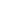 Authorization to Request Criminal History RecordThis authorization is required to check your Criminal History Record from the Georgia Crime Information Center and/or the Clarke County Sheriff’s Department.Full Name (please print): ______________________________________________				First			       Middle			           LastPrevious or maiden name(s): ____________________________________________DOB: ______/______/_______ Social Security Number (required): _____-_____-______	Month	         Day		Year            I authorize Wheels of Hope to request and receive any and all criminal history information about me for volunteer purposes.Signature:_________________________________	Date:________________This document was signed before me on this ____ (day) of ________ (month), ________ (year) by ________________ .  In the state of Georgia, county of _____________.Identification used ____________  ID #: ______________(seal)								_______________________                                                                                                      Signature of Notary Public, State of Georgia__________________________________ Printed name of Notary Public, State of GeorgiaVolunteer Vehicle InformationYour name: ____________________________________________________			First				Middle				Last		Vehicle Owner’s Name (if you are not the owner): _____________________________Street address, town, and phone number of vehicle owner:____________________________________________________________Vehicle Description: (If more than one vehicle will be used to transport Wheels of Hope clients, please fill out a description form for each vehicle)Vehicle #1:Make: ______________ Model: _____________ Year: _______ Type: _______Plate #: ____________________ Color: ___________ # of doors: __________Registration Expiration Date: _____________________Vehicle #2:Make: ______________ Model: _____________ Year: _______ Type: _______Plate #: ____________________ Color: ___________ # of doors: __________Registration Expiration Date: _____________________